Truth for the Troubled Church1 Corinthians: 1:1-3Thinking back on this week’s sermon, was there anything you heard for the first time or that caught your attention, challenged, or confused you?Talk with your group about what you know about the book of 1 Corinthians going into this new sermon series. What has been important or impactful to you about the book? What questions do you have?What did you learn about genres of literature in Scripture? Why is that important?The writings of Paul in this book were intended for the church at Corinth. How do we know when those instructions are meant for those people at that time, and when those should be taken as instructions for us today?As you listened to the cultural background of the city of Corinth, what similarities and differences do you find between the culture in Corinth at the time and our current culture?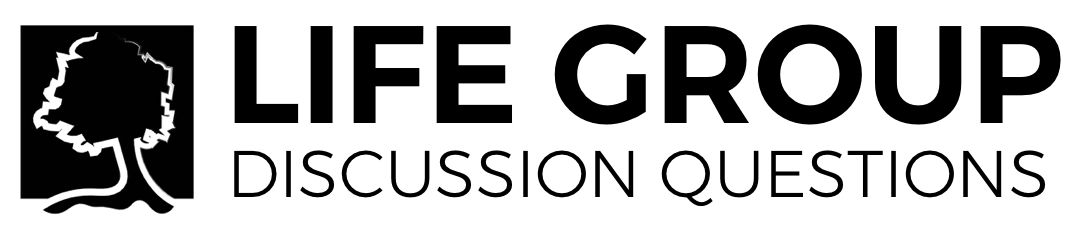 What do you think would be part of the themes, instructions, encouragements, or warnings in a letter from an apostle to Valley Bible Church?Write a biblical definition for the word “saint”, as seen in verse 2. It occurs 68 times in Scripture, so use a concordance or other resource for other references (you could start with Acts 9:32, Ephesians 4:12, and Philippians 4:21).What significance is there in Paul’s attributing grace and peace in verse 3 from God as Father and from Jesus as Lord?Challenge yourself to read the entirety of 1 Corinthians this week.  On average the book takes around one hour to read.